 
ASIST: Applied Suicide Intervention Skills Training is a two-day, interactive workshop that prepares caregivers to provide suicide life-assisting first-aid interventions. This workshop is open to all caregivers, formally designated or not; adults and youth 16 plus.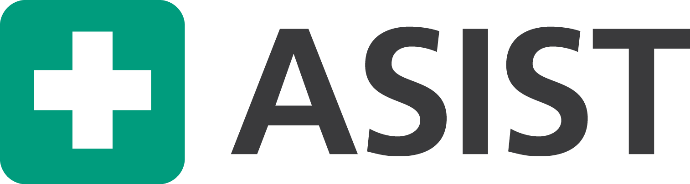 By the end of this workshop, participants will be better able to:Identify people who have thoughts of suicideUnderstand how beliefs and attitudes can affect suicide interventionsUnderstand a person who is thinking about suicide’s story about suicide Recognize turning points that connect the person to lifeConduct a safety assessment and develop a plan that will keep the person thinking about suicide safe for nowConfirm the person thinking about suicide’s commitment to the safe-plan and their intent to follow it through.The role of ASIST in a Suicide-Safer Community:ASIST caregivers complete the process that safeTALK helpers start, providing life assisting, suicide first-aid intervention.“I use ASIST in virtually every crisis situation, in both of my roles as a volunteer and employee…thank you for this life changing program.” –ASIST PARTICIPANTWorkshop facilitated by Jody Stronstad and Cynthia Andal will be held May 14 & 15, 2024 from 8:30am-4:30pm at UNBC, Library Building 5, Room 5-154 (3333 University Way, Prince George, BC).  Cost is $300 or $250 for students. To register, please contact Riley Skinner at riley@crisis-centre.ca or call 250-564-9658. Registration and payment deadline is Wednesday, May 8, 2024. 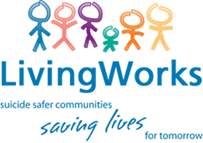 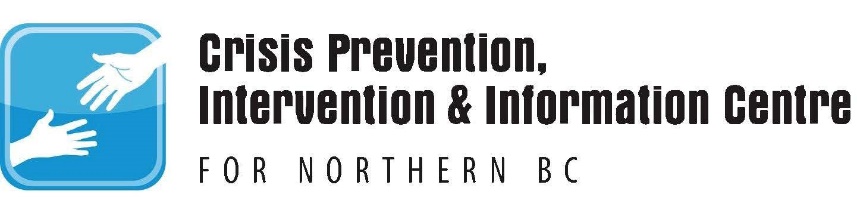 